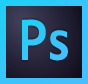 Graphic Design – Due Monday Search online for 2 different incidents in which Photoshop was used in mainstream media. (Iran edited a photo of multiple missiles in an image) Find an example where one was used nationally that resulted in some form of backlash from the public. Next find one example that was used in marketing/advertising where it was exposed by the public (missing arm, or a body too skinny).  Review both examples and tell me your opinion of what you believed was right or wrong about the Photoshopped image.  Do you think the company went too far? At what level do you agree or disagree with image altering? Should the media disclose what forms of alterations were made? How does this affect your view of advertising and news coverage knowing images are manipulated? Does it make a difference if it is news images or models/people?  Give me two good paragraphs for each image.Print image off and attach with paragraphs. Graphic Design – Due MondaySearch online for 2 different incidents in which Photoshop was used in mainstream media. (Iran edited a photo of multiple missiles in an image) Find an example where one was used nationally that resulted in some form of backlash from the public. Next find one example that was used in marketing/advertising where it was exposed by the public (missing arm, or a body too skinny).  Review both examples and tell me your opinion of what you believed was right or wrong about the Photoshopped image.  Do you think the company went too far? At what level do you agree or disagree with image altering? Should the media disclose what forms of alterations were made? How does this affect your view of advertising and news coverage knowing images are manipulated? Does it make a difference if it is news images or models/people?  Give me two good paragraphs for each image.Print image off and attach with paragraphs. 